муниципальное бюджетное общеобразовательное учреждениегорода Новосибирска «Лицей № 185»Рабочая программа курса внеурочной деятельностипо обществознанию «Трудные вопросы обществознания»11 классУчитель: Ионина Татьяна ВикторовнаУчебный год: 2022-2023Классы: 11«29» августа 2022 г.                                                         Октябрьский районРабочая программа курса внеурочной деятельности по обществознанию «Трудные вопросы обществознания»11 классПояснительная запискаПрограмма курса внеурочной деятельности предназначена для учащихся 11 классов, изучающих обществознание на базовом уровне, и рассчитана на 34 часа.Рабочая программа курса внеурочной деятельности по обществознанию для 11 класса разработана с учетом требований, предъявляемых к выпускникам средней общеобразовательной школы, мотивированных на сдачу ЕГЭ и поступление в ВУЗ.Курс предназначен для подготовки обучающихся 11 класса к ЕГЭ по обществознанию. ГИА по обществознанию относится к числу тех предметов, которые являются наиболее востребованными. Занятия предназначены для теоретической и практической помощи в подготовке к ГИА выпускников. Занятия ориентированы на повторение, систематизацию и актуализацию знаний полученных в 6 - 11 классах по предмету и на подготовку обучающихся 11 класса к ЕГЭ. Курс является интегративным, т.е. включает знания различных общественных наук (социологии, экономической теории, политологии, правоведения, психологии, этики) в адаптированной для учеников 11 класса педагогически целесообразной форме.Курс является практико-ориентированным, призван помочь развивать ключевые познавательные и информационно-коммуникативные компетенции, средствами контрольно-измерительных материалов ЕГЭ по обществознанию. Обучающиеся смогут осмыслить стратегию собственных действий при операциях с понятиями, работе с диаграммами и статистической информацией, текстами различного вида, проблемно-познавательными заданиями.Целевые установки курса: актуализировать у учащихся темы, вызывающие наибольшие трудности содержательного характера; обеспечить систематизацию, углубление и закрепление понятий высокого уровня теоретического обобщения; формировать метапредметные умения учащихся, в контексте обществоведческой подготовки: при операциях с понятиями, работе с диаграммами и статистической информацией, текстами различного вида, проблемно-познавательными заданиями, раскрытии смысла афористичного высказывания. Задачи курса:     - способствовать улучшению усвоения и углублению знаний учащимися курса «Обществознание»  в соответствии с современными требованиями к Государственной итоговой аттестации в форме ЕГЭ;     -  стимулировать познавательную активность и интерес учеников к предмету, в том числе в контексте выбора ими социально – гуманитарного профиля для дальнейшего обучения;     -  отработка умения получать социальную информацию из разнообразных источников и ориентироваться в ней, в том числе для решения задач познавательного и практического характера;     - содействовать воспитанию свободной и ответственной личности ученика, её социализации в современных  условиях.Ожидаемые результаты: •	систематизация и углубление теоретических знаний учащихся по ключевым позициям курса; •	проявление компетентностей, позволяющих использовать приобретенные знания и умения в практической деятельности, преодоление психологических барьеров при подготовке к экзамену.Курс внеурочной деятельности по обществознанию ориентируется на развитие знаний и умений в соответствие с перечнем проверяемых на ЕГЭ по предмету.Перечень требований к уровню подготовки выпускников,достижение которого проверяется на едином государственном экзаменепо обществознаниюзнать/понимать:биосоциальную сущность человека;основные этапы и факторы социализации личности;место и роль человека в системе общественных отношений;закономерности развития общества как сложной самоорганизующейся системы;тенденции развития общества в целом как сложной динамичной системы, а также важнейших социальных институтов;основные социальные институты и процессы;необходимость регулирования общественных отношений, сущность социальных норм, механизмы правового регулирования;особенности социально-гуманитарного познанияуметь:характеризовать с научных позиций основные социальные объекты (факты, явления, процессы, институты), их место и значение в жизни общества как целостной системы;анализировать актуальную информацию о социальных объектах, выявляя их общие черты и различия; устанавливать соответствия между существенными чертами и признаками изученных социальных явлений и обществоведческими терминами и понятиями;объяснять внутренние и внешние связи (причинно-следственные и функциональные) изученных социальных объектов (включая взаимодействия человека и общества, общества и природы, общества и культуры, подсистем и структурных элементов социальной системы, социальных качеств человека);раскрывать на примерах изученные теоретические положения и понятия социально-экономических и гуманитарных наук;осуществлять поиск социальной информации, представленной в различных знаковых системах (текст, схема, таблица, диаграмма); извлекать из неадаптированных оригинальных текстов (правовых, научно-популярных, публицистических и др.) знания по заданным темам; систематизировать, анализировать и обобщать неупорядоченную социальную информацию; различать в ней факты и мнения, аргументы и выводы;оценивать действия субъектов социальной жизни, включая личность, группы, организации, с точки зрения социальных норм, экономической рациональности;формулировать на основе приобретённых обществоведческих знаний собственные суждения и аргументы по определённым проблемам;подготавливать аннотацию, рецензию, реферат, творческую работу;применять социально-экономические и гуманитарные знания в процессе решения познавательных задач по актуальным социальным проблемам.Содержание курса внеурочной деятельности по обществознанию «Трудные вопросы обществознания» выстроено в логике основных элементов содержания, проверяемых на ЕГЭ по обществознанию. Основное содержаниеЧеловек и обществоПриродное и общественное в человеке. (Человек как результат биологической и социокультурной эволюции). Мировоззрение, его виды и формы. Виды знаний.  Понятие истины, её критерии. Мышление и деятельность. Потребности и интересы. Свобода и необходимость в человеческой деятельности. Свобода и ответственность. Системное строение общества: элементы и подсистемы. Основные институты общества.Понятие культуры. Формы и разновидности культуры. Наука. Основные особенности научного мышления. Естественные и социально-гуманитарные науки. Образование, его значение для личности и общества. Религия. Искусство. Мораль.Понятие общественного прогресса. Многовариантность общественного развития (типы обществ). Угрозы XXI в. (глобальные проблемы).ЭкономикаЭкономика и экономическая наука. Факторы производства и факторные доходы. Экономические системы. Рынок и рыночный механизм. Спрос и предложение. Постоянные и переменные затраты. Финансовые институты. Банковская система. Основные источники финансирования бизнеса. Ценные бумаги. Рынок труда. Безработица. Виды, причины и последствия инфляции. Экономический рост и развитие. Понятие ВВП. Роль государства в экономике. Налоги. Государственный бюджет. Мировая экономика. Рациональное экономическое поведение собственника, работника, потребителя, семьянина, гражданина. Социальные отношенияСоциальная стратификация и мобильность. Социальные группы. Молодёжь как социальная группа. Этнические общности. Межнациональные отношения, этносоциальные конфликты, пути их разрешения. Конституционные принципы (основы) национальной политики в Российской Федерации. Социальный конфликт. Виды социальных норм. Социальный контроль. Семья и брак. Отклоняющееся поведение и его типы. Социальная роль. Социализация индивида. ПолитикаПонятие власти. Государство, его функции. Политическая система.Типология политических режимов. Демократия, её основные ценности и признаки. Гражданское общество и государство. Политическая элита. Политические партии и движения. Средства массовой информации в политической системе. Избирательная кампания в Российской Федерации. Политический процесс. Политическое участие. Политическое лидерство. Органы государственной власти Российской Федерации. Федеративное устройство Российской Федерации.ПравоПраво в системе социальных норм. Система российского права. Законотворческий процесс. Понятие и виды юридической ответственности. Конституция Российской Федерации. Основы конституционного строя Российской Федерации. Законодательство Российской Федерации о выборах. Субъекты гражданского права. Организационно-правовые формы и правовой режим предпринимательской деятельности. Имущественные и неимущественные права. Порядок приёма на работу. Порядок заключения и расторжения трудового договора. Правовое регулирование отношений супругов. Порядок и условия заключения и расторжения брака. Особенности административной юрисдикции. Право на благоприятную окружающую среду и способы его защиты. Международное право (международная защита прав человека в условиях мирного и военного времени). Споры, порядок их рассмотрения. Основные правила и принципы гражданского процесса. Особенности уголовного процесса. Гражданство Российской Федерации. Воинская обязанность, альтернативная гражданская служба. Права и обязанности налогоплательщика. Правоохранительные органы. Судебная система.Тематическое планированиеПри подготовке к экзамену по обществознанию могут быть полезны следующие ресурсы, ссылки на которые Вы можете найти в специализированном разделе сайта ФГБНУ «ФИПИ» или по ссылке http://fipi.ru/materials1) Официальный информационный портал единого государственного экзамена (http://www.ege.edu.ru/ru/)2) Открытый банк заданий ЕГЭ3) Кодификатор элементов содержания и требований к уровню подготовки выпускников образовательных организаций для проведения единого государственного экзамена по обществознанию, Демонстрационный вариант контрольных измерительных материалов единого государственного экзамена по обществознанию и Спецификация контрольных измерительных материалов для проведения ЕГЭ по обществознанию.4) Видеоконсультации по подготовке к ЕГЭ:  ЕГЭ- 2020. Обществознание. Видеоконсультация. Министерство Просвещения Российской Федерации. Домашний час. Лискова Т.Е. https://vk.com/video30558759_456239754?list=5f448bdb43f5dc381fЕГЭ-2019. Обществознание. Видеоконсультация. Рособрнадзор. ФИПИ https://www.youtube.com/watch?v=FK8_yWTM-nwЕГЭ-2018. Обществознание. Видеоконсультация. Рособрнадзор. ФИПИ https://www.youtube.com/watch?v=O50YoDsgrxEЕГЭ-2017. Обществознание. Видеоконсультация. Рособрнадзор. ФИПИ https://www.youtube.com/watch?v=OTMYyYaITdQ5) МЕТОДИЧЕСКИЕ РЕКОМЕНДАЦИИ обучающимся по организации индивидуальной подготовки к ЕГЭ 2020 года. ОБЩЕСТВОЗНАНИЕ (Авторы-составители: О.А. Котова, Т.Е. Лискова)Литература для учащихся1.Боголюбов Л.Н. Методические рекомендации по курсу «Человек и общество», ч.1, ч.2, М., 2012.2.Боголюбов Л.Н., Иванова Л.Ф. Методические рекомендации по курсу «Человек и общество» 10-11 классы (подготовка к ЕГЭ), М., 2013.3.Боголюбов Л.Н. Методические рекомендации к учебнику «Обществознание» 10-11 классы, М.: Просвещение, 2012.4.Боголюбов Л.Н., Иванова Л.Ф. Дидактический материал по курсу «Человек и общество» 10-11 классы, М., 2000.5.Боголюбов Л.Н., Городецкая Н.И., Иванова Л.Ф. Обществознание: 11 класс: базовый уровень: методические рекомендации, М., 2009.6.Краюшкина С.В. Тесты по обществознанию 11 класс к учебнику «Человек и общество» под ред. Боголюбова Л.Н.,М., 2013.7.Аверьянов Ю.И. Политологический энциклопедический словарь, М., 19938. Амбарцумов А., Стерликов Ф. 100 терминов рыночной экономики, М., 1993.9.Арбузкин А.М. Обществознание, М., «Зерцало – М», 200410.Бард А. Новая правящая элита и жизнь после капитализма, М., 200511.Вандербильт Э. Этикет, М., 1995.12.Геллнер Э. Нации и национализм, М., 199113.Канке В. История философии, М., 2005.14.Кастельс М. Информационная эпоха, М., 200015.Конституция РФ16.Народы и религии мира: http://www.cbook.ru/peoples/index/welcome.shtml17.Парсонс Т.О. О социальных системах, М., 2000.18.Степанько С.Н. Олимпиадные задания по обществознанию 9-11 классы, В., 2009.19.Тишков В.А. Кризис понимания России, М., 2006 20.Юридический энциклопедический словарь, М., «Советская энциклопедия», 1984Электронные ресурсыhttp://www.edu.nsu.ru/noos/economy/m_metodmater.htmlhttp://socio.rin.ru/http://school-collection.edu.ru/ Единая коллекция цифровых образовательных ресурсовhttps://socialstudies.ru/ Подготовка к ОГЭ и ЕГЭ по обществознанию. Теоретический материал по всем темам кодификатора.https://reshu-ege.ru Образовательный портал для подготовки к экзаменам.https://examen.ru Онлайн-тесты ОГЭ и ЕГЭ.Рассмотренона заседании методического объединенияпротокол № 1 от «26» августа 2022 г.                                          Утверждено                  приказом директора МБОУ                                              Лицей №185 № 220 от «01» сентября 2022 г.Принятона заседании педагогического советапротокол № 1 от «29» августа 2022 г.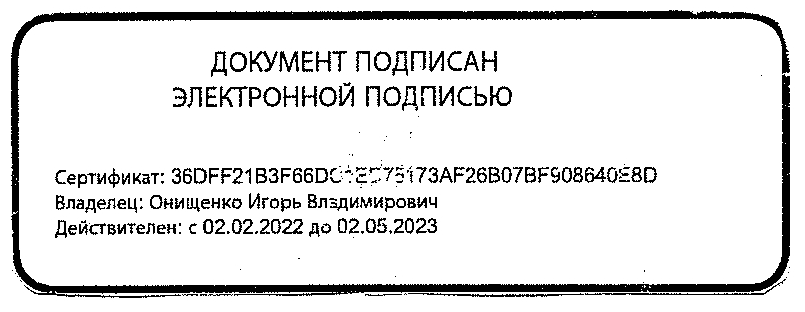 №Тема Система диагностикиКол-во часовВведение1Человек и обществоТестирование в форме ЕГЭ5ЭкономикаТестирование в форме ЕГЭ6Социальные отношенияТестирование в форме ЕГЭ5ПолитикаТестирование в форме ЕГЭ7ПравоТестирование в форме ЕГЭ9Обобщение1№ТемаКол-во часовВведениеВведение1Введение.  ГИА как форма итоговой аттестации1Человек и обществоЧеловек и общество5Природное и общественное в человеке1Виды знаний. Истина.1Системное строение общества. Типы обществ. Угрозы XXI в.1Культура. Наука. Образование. 1Религия. Искусство. Мораль.1ЭкономикаЭкономика6Экономика. Экономические системы.1Рынок и рыночный механизм1Финансовые институты. Ценные бумаги.1Безработица. Инфляция. ВВП. ВНП.1Роль государства в экономике.1Налоги. Государственный бюджет.1Социальные отношенияСоциальные отношения5Стратификация и мобильность.1Социальные группы. Этнические общности.1Социальный конфликт1Виды социальных норм. Социальный контроль.1Семья и брак. Социальная роль. Социализация.1ПолитикаПолитика7Государство. Политическая система.1Политические режимы. Демократия. 1Гражданское общество и государство.1Политические партии и движения. Избирательная кампания в РФ.1Политическая элита. Политическое лидерство.1Органы государственной власти РФ1Федеративное устройство РФ1ПравоПраво9Система российского права1Юридическая ответственность.1Конституция РФ.1Гражданское право. Гражданский процесс.1Административное право. 1Уголовное право. Особенности уголовного процесса.1Трудовое право. Семейное право.1Гражданство РФ.1Правоохранительные органы. Судебная система. 1Обобщение1Итоговое обобщение